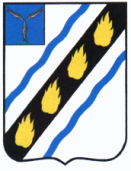 ЗОЛОТОСТЕПСКОЕ  МУНИЦИПАЛЬНОЕ  ОБРАЗОВАНИЕ СОВЕТСКОГО  МУНИЦИПАЛЬНОГО  РАЙОНА  САРАТОВСКОЙ  ОБЛАСТИСОВЕТ  ДЕПУТАТОВ (четвертого созыва)РЕШЕНИЕОт 28.06.2019 г. № 44с.Александровка О внесении изменений в решение Совета депутатов Золотостепскогомуниципального образования от 25.11.2014 № 49 «Об установлении налога на имущество физических лиц» В соответствии с Федеральным законом Российской Федерации от 03.08.2018 № 334-ФЗ «О внесении изменений в статью 52 части первой и часть вторую Налогового кодекса Российской Федерации», руководствуясь Уставом Золотостепского муниципального образования Советского муниципального района Саратовской области, Совет депутатов РЕШИЛ: 	1. Внести следующие изменения в решение Совета депутатов Золотостепского муниципального образования от 25.11.2014 № 49 «Об установлении налога на имущество физических лиц»:1.1.  Изложить п. 2 данного решения в следующей редакции:	«2. Налоговая база в отношении объектов налогообложения определяется исходя из их кадастровой стоимости. Налоговая база определяется в отношении каждого объекта налогообложения как его кадастровая стоимость, внесенная в Единый государственный реестр недвижимости и подлежащая применению с 1 января года, являющегося налоговым периодом, с учетом особенностей, предусмотренных статьей 403 Налогового Кодекса РФ.»;1.2.  Изложить п.3 в новой редакции: «».	2. Настоящее решение вступает в силу по истечении одного месяца со дня опубликования в районной газете «Заря».	3. Данное решение распространяется на правоотношения, возникшие с 1 января 2019 года.Глава Золотостепскогомуниципального образования 			А.В.Трушин№ п/пРазмер налоговой ставки (в %)Объекты налогообложения10,2Жилой дом, часть жилого дома, квартира, часть квартиры, комната; 20,3Объекты  незавершенного строительства в случае, если проектируемым назначением таких объектов является жилой дом;30,3Единый недвижимый комплекс, в состав которого входит хотя бы один жилой дом;40,2Гаражи и машино - места, в том числе расположенные в объектах налогообложения, указанных в подпункте 6 настоящего пункта50,2Хозяйственные строения или сооружения, площадь каждого из которых не превышает 50 квадратных метров и которые расположены на земельных участках, предоставленных для ведения личного подсобного, дачного хозяйства, огородничества, садоводства или индивидуального жилищного строительства62Объекты налогообложения, включенные в перечень, определяемый в соответствии с пунктом 7 статьи 378.2 НК РФ, в отношении объектов налогообложения, предусмотренных абзацем вторым пункта 10 статьи 378.2 НК РФ, а также в отношении объектов налогообложения, кадастровая стоимость каждого из которых превышает 300 миллионов70,5В отношении прочих объектов налогообложения